	VČELKY	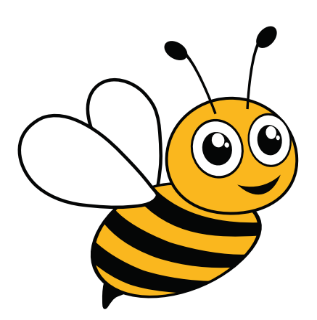 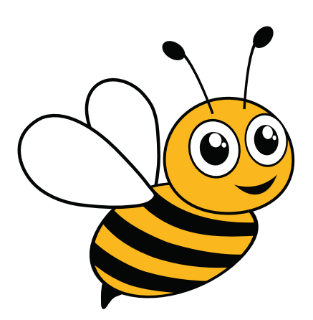 ___________________________________________________________________________________________TÝDENNÍ PLÁN TŘÍDY 1.B                          29. TÝDEN – 18. – 22. BŘEZNA
PŘEDMĚT                               UČIVO                               SEBEHODNOCENÍVážení rodiče a Včelky,z důvodu odjezdu většího množství dětí na Moravskou boudu, budeme v matematice vynechávat prostředí Autobus, které si společně zavedeme až následující týden.Minulý týden jsme nestihli s některými Včelkami vyhodnotit Sebehodnocení a vzhledem k odjezdu na Moravskou boudu, Vás prosím o jejich podepsání na navrácení do 27. 3. V poslední době jsme si všimli, že si některé Včelky mezi sebou vyměňují části svačin. Vzhledem k míře, ve které se to děje, jsme se dohodli, že si děti nesmí vyměňovat nic ze svých svačin, abychom zabránili neférovým výměnám.S přáním krásného třetího březnového týdne 
Míša, Domča, Ivet a Péťa             ČT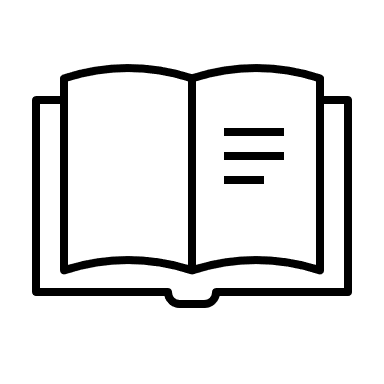 POZNÁM PÍSMENO Z A JEHO OSTATNÍ TVARY.ROZDĚLÍM ŘADU PÍSMEN NA SLOVA.                                                                                                                          SL do str. 55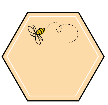              PS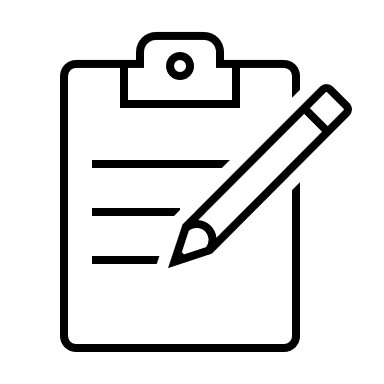 NAPÍŠU PSACE MALÉ A VELKÉ J.NAPÍŠU PSACE SLABIKY A SLOVA S PÍSMENY, KTERÉ UŽ UMÍM.	PÍS do str. 17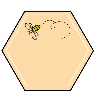              M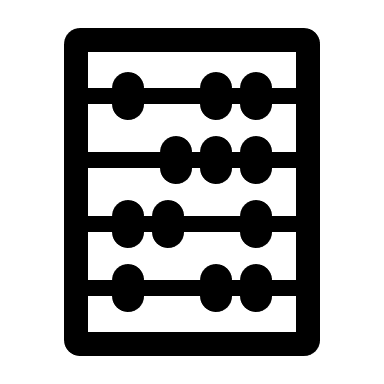 VYŘEŠÍM PODLE OBRÁZKU, KOLIK PŘIJELO, NASTOUPILO A VYSTOUPILO LIDÍ NA ZASTÁVCE.VRÁTÍM NEPOSEDY DO PŘÍKLADŮ.                                                                                                                        M do str. 74                                          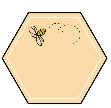 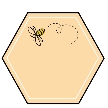           SKN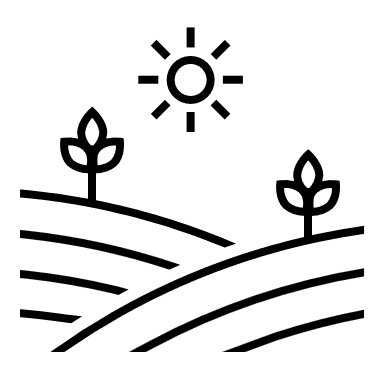 ŘEKNU NÁZVY VŠECH ROČNÍCH OBDOBÍ.SEŘADÍM MĚSÍCE V ROCE, JAK JDOU ZA SEBOU.ODŘÍKÁM, JAK JDOU ZA SEBOU DNY V TÝDNU.                                       PRV do str. 53             AJPOJMENUJI LIDSKÉ TĚLO.                                                                                                                   WB do str. 54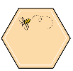  DRUŽINAVE ČTVRTEK 21. 3. SE KONÁ OD 14.00 DO 15.30 DIVADLO VELIKONOČNÍ RADOVÁNKY. VSTUPNÉ JE 50 KORUN.